Результаты анкетирования 3 курс Сестринское дело (на базе 9 класса) - Анатомия и физиология человека1. Как вы оцениваете информативность учебного материала по изучаемой дисциплине (насколько широко и полно освещены фундаментальные и прикладные аспекты, современные актуальные проблемы и новейшие подходы к их решению)?*Выберите один вариант из предложенных ответов:54 ответаОтличноХорошоУдовлетворительноНеудовлетворительно9,3%29,6%59,3%2. Как Вы оцениваете ясность, структурированность и иллюстративность дисциплины (насколько связано и логично упорядочен учебный материал, насколько восприятие более трудных тем подготавливается более простыми, насколько ясно излагаются новые термины, используются наглядные схемы, графики, рисунки, поясняющие примеры, анимации, интерактивные схемы и пр.)?*Выберите один вариант из предложенных ответов:54 ответаОтличноХорошоУдовлетворительноНеудовлетворительно38,9%55,6%3. Как Вы оцениваете качество лекционной работы преподавателя по изучаемой дисциплине (насколько интересно и доступно излагает, хорошо владеет материалом и примерами приложения теории к практике)?*Выберите один вариант из предложенных ответов:54 ответаОтличноХорошоУдовлетворительноНеудовлетворительно9,3%18,5%68,5%4. Как вы оцениваете уровень общения (диалога) Вашего преподавателя со студентами по этой дисциплине (умеет активизировать студентов, умение отвечать на вопросы, готовность разъяснять трудные вопросы, умение организовать обсуждение между студентами – учебную дискуссию, практическое использование активных форм обучения – в виде совместного обсуждения и решения проблем и т. п.)?*Выберите один вариант из предложенных ответов:54 ответаОтличноХорошоУдовлетворительноНеудовлетворительно37%53,7%5. Как Вы оцениваете качество информационно-методического оснащения дисциплины (наличие иллюстративных мультимедийных презентаций, доставка учебных материалов с помощью Интернета, использование дистанционных средств общения преподавателя со студентами во внеурочное время (электронная почта, форум, чаты и т.п.), использование заданий, моделирующих проблему на компьютере и т.п.)?*Выберите один вариант из предложенных ответов
54 ответаОтличноХорошоУдовлетворительноНеудовлетворительно13%31,5%50%6. Была ли понятна связь дисциплины с будущей профессией?*Выберите один вариант из предложенных:54 ответаДа, вполнеДа, в основномБыла немного понятнаНет24,1%74,1%7. Было ли Вам понятно объяснение учебного материала преподавателем (оцените Ваш уровень понимания дисциплины)?*Выберите один вариант из предложенных:
54 ответада, на каждом занятии (лекции)да, когда не отвлекался и успевалобдумывать объяснениенет, объяснение было понятно невсегданет29,6%63%8. Было ли Вам интересно на лекциях и практических занятиях?*Выберите один вариант из предложенных ответов или свой вариант (другое):54 ответа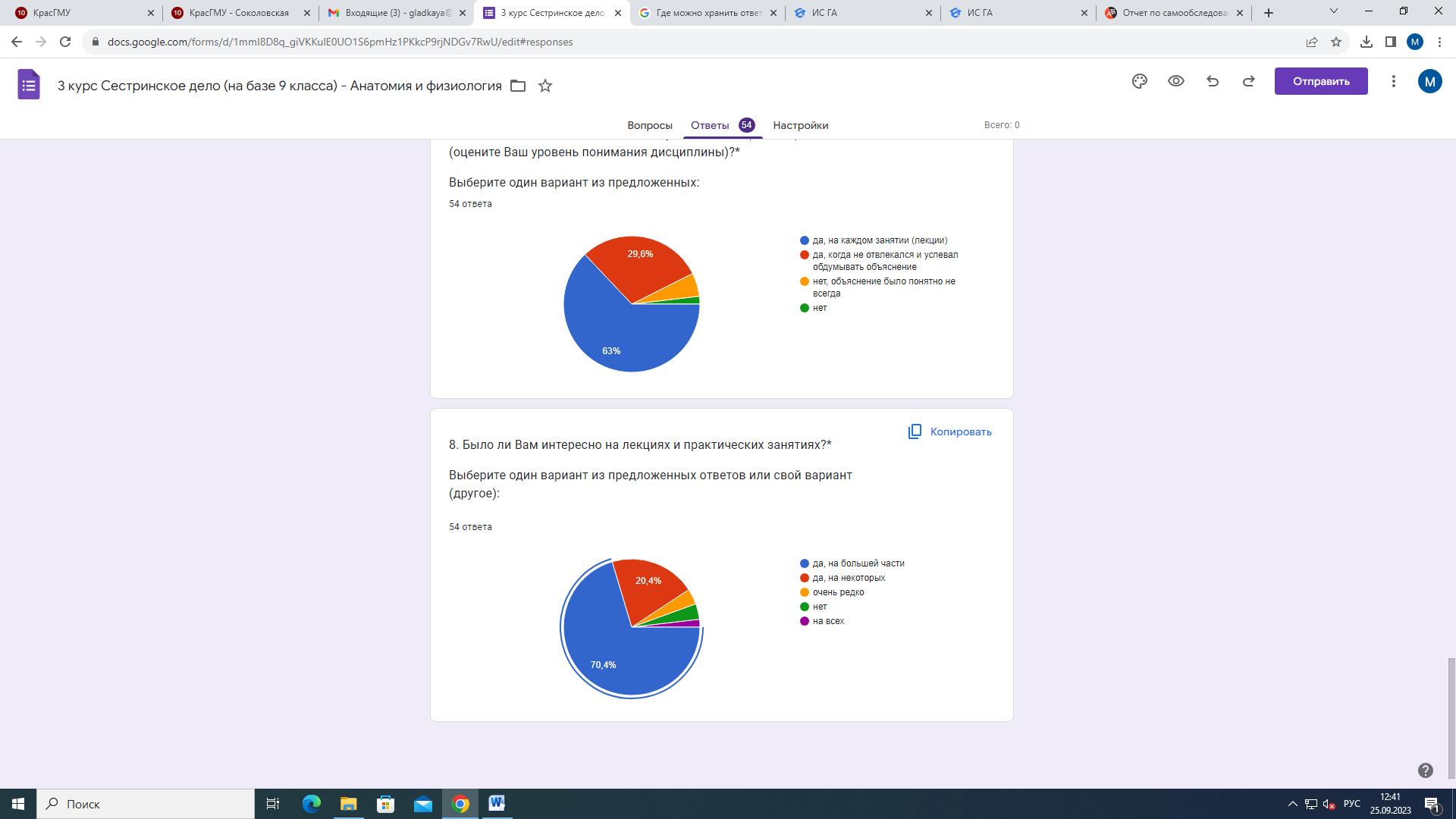 Отлично32Хорошо16Удовлетворительно5Неудовлетворительно1Отлично30Хорошо21Удовлетворительно1Неудовлетворительно2Отлично37Хорошо10Удовлетворительно5Неудовлетворительно2Отлично29Хорошо20Удовлетворительно4Неудовлетворительно1Отлично27Хорошо17Удовлетворительно7Неудовлетворительно3Да, вполне40Да, в основном13Была немного понятна1Нет0да, на каждом занятии (лекции)34да, когда не отвлекался и успевал обдумывать объяснение16нет, объяснение было понятно не всегда3нет1